Kaj te čaka danes pri matematiki?Pri matematiki boš tudi danes v obsegu do 100 odšteval do desetice.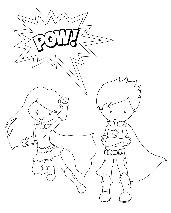                       Pripravi si palčke (100 palčk zvezanih v butarice po 10 palčk) ter stotični                       kvadrat.                       S palčkami ponazori število 77.                       Sedaj pa od tega kupčka odvzemi 7 palčk. Koliko palčk ostane?Naredi prikaze s palčkami še nekaj računov:55 – 5 =38 – 8 =84 – 4 =Ponovim: Če od poljubnega dvomestnega števila odštejemo vse enice, ostanejo samo še desetice.Delovni zvezek za matematiko odpri na strani 76 in reši besedilne naloge tako, kot smo se učili  v šoli. Če se ti zdi, da pri računanju potrebuješ palčke ali stotični kvadrat, jih lahko uporabiš. Če zmoreš brez pripomočkov, delaj brez.    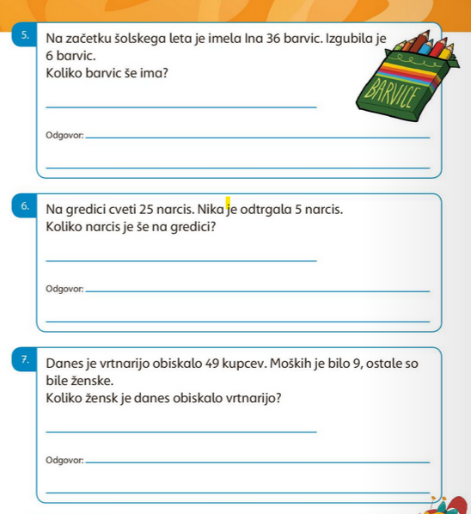  V delovnem zvezku imaš na strani 76 spodaj napisanih 12 računov. Prepiši jih v karo zvezek in jih reši.   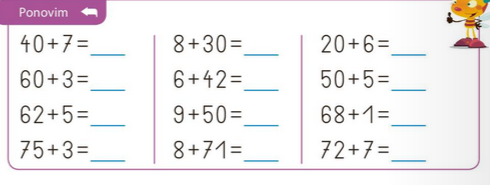 Spodaj, v zelenem polju, te čakajo rešitve.                  Tukaj so rešitve za naloge na strani 76. Vzemi barvico in preveri svoje rešitve. 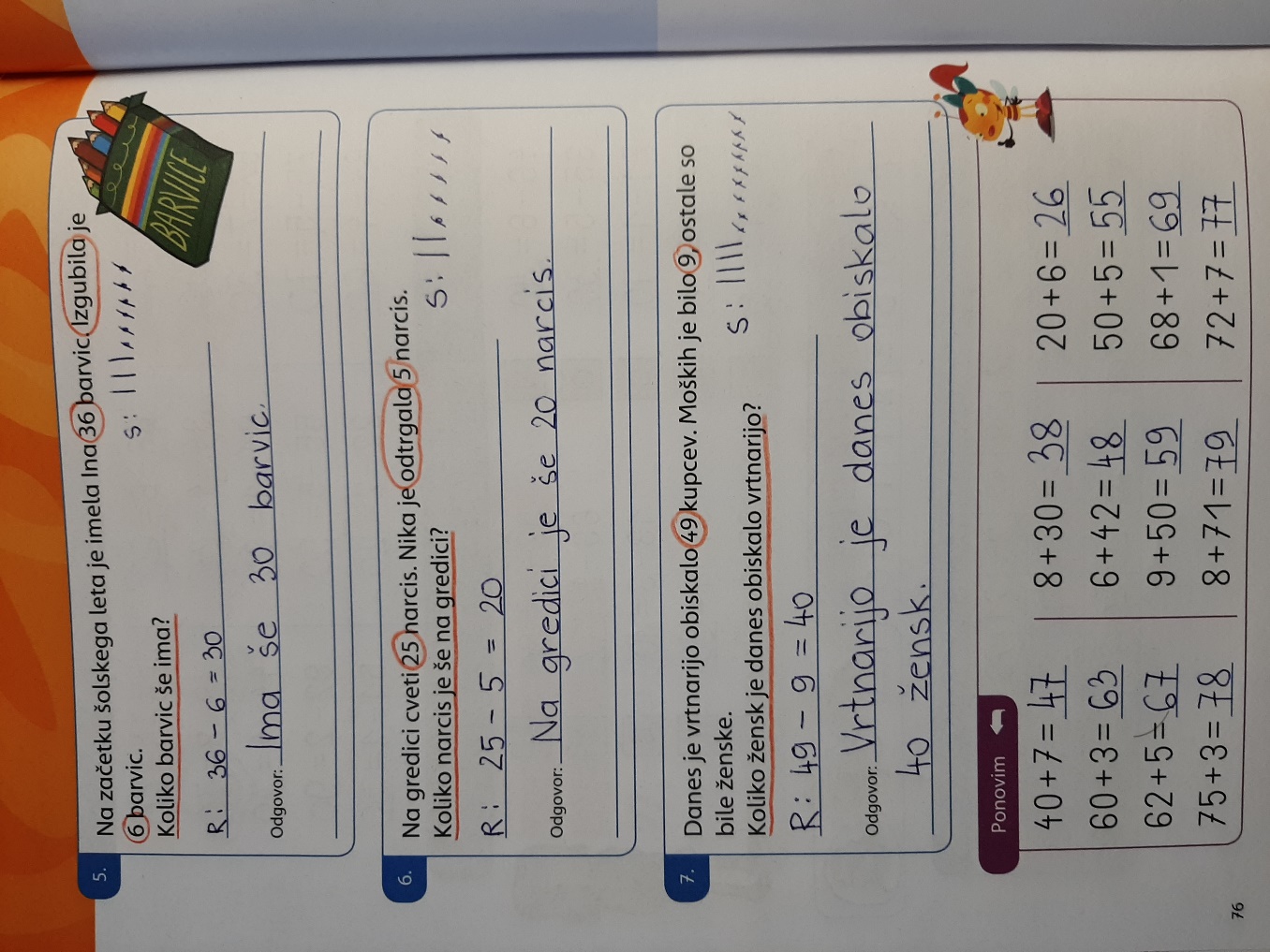 Kako ti je šlo?